«    » __________  201__ годаКатегория номераСтоимость путевки (программы)Предоплата по счету №          от     Сумма предоплаты           0,00          руб.Плательщик предоплаты:   Даты пребыванияС 00.00.0000По 00.00.0000№ путевки 00000 серия ЦСКоличество дней: 00К оплате, руб:Итого по договору, руб:По брони агента:0,00ДОГОВОР на оказание санаторно-курортных услуг Медицинское учреждение Санаторий «Тесна» в г. Кашира , именуемое в дальнейшем «Исполнитель», в лице генерального директора Жуковского Н.В. , действующего на основании устава, с одной стороны, и __________________________________________________________, действующий от своего имени и в своих интересах, именуемый в дальнейшем «Клиент», с другой стороны, заключили настоящий договор о нижеследующем:1.1. Предмет договора. 1.1. Предметом настоящего договора является возмездное оказание санаторно-курортных услуг, включающих лечение, питание и проживание, входящих в стоимость путевки на санаторно-курортное лечение, в установленный путевкой срок. При этом, Исполнитель гарантирует, что располагает всеми условиями для надлежащей организации лечения, питания и проживания Клиента, включая предоставление услуг, подлежащих лицензированию .Путевкой на санаторно-курортное лечение является бланк утвержденной формы, подтверждающий факт заключения договора на оказание санаторно-курортных услуг с указанием санатория Исполнителя, даты прибытия, срока пребывания, даты выбытия, общей стоимости санаторно-курортной  услуги. 1.2. Исполнитель обязуется передать, а Клиент принять и оплатить следующие санаторно-курортные путевки:  0,002.Обязательства сторон.2.1. Исполнитель обязан:2.1.1. После оплаты полной стоимости санаторно-курортных услуг, указанной в п. 3.2. настоящего договора, передать Клиенту путевку на санаторно-курортное лечение.2.1.2. Предоставить Клиенту полную и достоверную информацию обо всех предоставляемых Исполнителем услугах и перечне необходимых документов для оформления путевки Исполнителя.2.1.3. Обеспечить круглосуточное обслуживание Клиента с момента его прибытия до момента убытия из Санатория. 2.1.3. Обеспечить Клиенту, прибывшему на санаторно-курортное лечение по путевке, размещение в течении всего срока пребывания, указанного в путевке, в номере категории, соответствующей приобретенной путевке, получение питания и медицинских услуг, входящих в гарантированный объем, при отсутствии противопоказаний у Клиента, в соответствии с действующими нормативными актами, методическими рекомендациями и утвержденными методиками по лечению отдельных заболеваний в условиях санатория.  2.1.4. Обеспечить Клиенту, прибывшему на санаторно-курортное лечение выдачу обратного талона к путевке с указанием фактического времени пребывания по путевке.2.1.5. Возвратить Клиенту денежные средства в  случае отказа Клиента от исполнения договора на оказание санаторно-курортных услуг за 5 (пять) дней  до дня прибытия Клиента в санаторно-курортное учреждение  (при условии полной оплаты путевки)  только в том случае, если  Исполнитель реализовал санаторно-курортную путевку, от получения услуг по которой Клиент отказался, другим лицам.          В случае невозможности реализации санаторно-курортной путевки, от получения услуг по которой Клиент отказался, денежные средства  оплаченные Клиентом, возвращаются только в том случае, если данная сумма превышает размер фактически понесенных Исполнителем расходов на формирование производственной программы по лечению, питанию, проживанию Клиента.         Фактические понесенные расходы Исполнителя на формирование производственной программы по лечению, питанию, проживанию Клиента составляют 95% от общей стоимости санаторно-курортных услуг.2.2.Исполнитель вправе:2.2.1. Не принимать Клиента и реализовать путевку в случае, если Клиент не прибыл в Санаторий в течение 3 (трех) календарных дней с даты начала действия путевки;2.2.2. Отказать Клиенту в прохождении санаторно-курортного лечения в случае, если после консультации с врачом Исполнителя у Клиента выявлены противопоказания для прохождения санаторно-курортного лечения;2.2.3. По согласованию с Клиентом включать или исключать в рамках программы санаторно-курортного курса оздоровительные, медицинские процедуры, изменять диету, режим питания, назначенные специалистами Исполнителя, в пределах стоимости услуг по настоящему Договору;2.2.4. Оказывать санаторно-курортные услуги самостоятельно или силами третьих лиц2.2.5. При нарушении Клиентом правил пребывания в Санатории, совершении аморальных поступков, правонарушений в области охраны общественного порядка и обеспечения общественной безопасности, прекратить предоставление Услуг и расторгнуть настоящий договор, письменно предупредив об этом Клиента. Стоимость неиспользованных услуг в этом случае не возвращается.  2.2.6. В случае болезни Клиента в период прохождения санаторно-курортного лечения и направления его в стационарное медицинское учреждение, Исполнитель вправе продлить пребывание Клиента на срок, соответствующий нахождению Клиента в стационарном медицинском учреждении, при отсутствии у Клиента противопоказаний и при наличии свободных мест. 2.2.7. Исполнитель вправе отказать в бронировании, если на указанную в заявке Клиента дату отсутствуют свободные номера.   2.3. Клиент обязан:2.3.1. Добросовестно исполнять все условия настоящего договора;2.3.2. Оплатить в полном объеме, в соответствии с условиями настоящего договора, стоимость санаторно-курортного лечения. 2.3.3. Использовать путевку в указанный в ней срок;2.3.4. Выполнять все требования Исполнителя, обеспечивающие качественное предоставление Услуг. Под требованиями Исполнителя, обеспечивающими качественное предоставление Услуг и подлежащими обязательному исполнению Клиентом, понимаются: 1) соблюдение режима питания в рамках определенного Клиенту санаторно-курортного курса; 2) своевременность и последовательность прохождения процедур и мероприятий, определенных графиком санаторно-курортного курса; 3) недопустимость приема алкогольных напитков, наркотических средств и (или) психотропных веществ во время прохождения санаторно-курортного курса; 4)предоставление достоверной информации о состоянии здоровья, наличии заболеваний, режиме питания до прибытия в санаторий и во время прохождения санаторно-курортного курса.2.3.5. Во время прохождения санаторно-курортного курса сообщать Исполнителю обо всех обстоятельствах, препятствующих выполнению Клиентом условий настоящего Договора;      2.3.6. В день прибытия в Санаторий, Клиент должен предъявить: паспорт (иной документ, удостоверяющий его личность, оформленный в установленном порядке, согласно постановлению Правительства РФ от 9.10.2015 года № 1085),  санаторно-курортную путевку (или платежные документы), надлежащим образом оформленную санаторно-курортную карту, с пройденным медицинским обследованием по месту жительства и с заключением врача о допуске к лечению в МУ Санаторий Центросоюза РФ, по форме утвержденной приказом № 256 от 22 ноября 2004 года Министерства Здравоохранения и социального развития Российской Федерации «О порядке медицинского отбора и направления больных на санаторно-курортное лечение», зарегистрированном в Минюсте РФ 14 декабря 2004 года № 6189, полис обязательного медицинского страхования, для детей от 3 до 14 лет - свидетельство о рождении, справку врача-педиатра или врача-эпидемиолога об отсутствии контакта ребенка с инфекционными больными по месту жительства, в детском саду или школе (за последние 21 день по квартире и по детскому учреждению для организованных детей), справка от врача-дерматолога об отсутствии заразных кожных заболеваний,  результаты осмотра на чесотку и педикулез,  отрицательный результат анализа на энтеробиоз (острицы). Регистрация Клиентов-несовершеннолетних граждан, не достигших возраста 14-лет, осуществляется на основании документов, удостоверяющих личность находящихся вместе с ним (и) родителей (усыновителей, опекунов) или близких родственников, сопровождающего лица (лиц), документа, удостоверяющего полномочия сопровождающего лица, а также свидетельств о рождении этих несовершеннолетних.   В случае представления ненадлежащим образом оформленной санаторно-курортной карты Исполнитель вправе не принять Клиента с удержанием с Клиента 25% от  стоимости путевки в качестве понесенных Исполнителем убытков.В тоже время при наличии возможности у Исполнителя, санаторно-курортная карта  может быть оформлена Исполнителем в течение 3  (трех) рабочих дней за дополнительную плату.2.3.7. Строго соблюдать назначения врача, время и порядок проведения необходимых исследований и процедур, режим, назначенный врачом, выполнять все указания медицинского персонала.2.3.8. Соблюдать правила проживания, установленные в Санатории.2.3.9. Соблюдать правила противопожарной безопасности, установленные в Санатории.2.4. Клиент вправе:2.4.1. Получать информацию о состоянии своего здоровья, включая сведения о методах оздоровления и лечения, результатах проведенного оздоровления и лечения, а также получать рекомендации специалистов Исполнителя по правильному питанию и образу жизни после проведения санаторно-курортного курса;  2.4.2. По согласованию со специалистами Исполнителя отказаться от каких-либо процедур, включенных в программу санаторно-курортного курса без возврата исполнителем их стоимости, либо заменить их на иные процедуры, в пределах стоимости услуг по настоящему Договору;2.4.3 Приобретать дополнительные платные Услуги, оказываемые Исполнителем, если это не препятствует прохождению выбранного санаторно-курортного курса и не противоречит рекомендациями врача Исполнителя;2.4.4.  Клиент вправе отказаться от исполнения настоящего Договора в любое время при условии оплаты Исполнителю фактически понесенных им расходов, связанных с исполнением обязательств по данному договору. 2.4.5. В случае неприбытия Клиента в Санаторий в указанные в путёвке сроки независимо от причины, Исполнитель не компенсирует стоимость путевки и услуг за неиспользованный срок.3.Расчёты и порядок оплаты.3.1. Стоимость путевки категории, приобретаемой Клиентом, определяется в соответствии с утвержденным прейскурантом  Исполнителя. При этом не допускается перерасчет стоимости путевки в сторону увеличения, в случае если путевка оплачена Клиентом в полном объеме на дату введения в действие нового прейскуранта Исполнителя.3.2.Стоимость санаторно-курортных услуг, являющихся предметом настоящего договора, составляет: 00 000,00 (рублей 00 копеек) рублей.  3.3. Клиент производит оплату полной стоимости санаторно-курортной путевки не позднее дня прибытия в санаторно-курортное учреждение. Оплата производится перечислением безналичных денежных средств на расчетный счет Исполнителя, либо вносится наличными денежными средствами в кассу Исполнителя. Датой оплаты считается дата поступления денежных средств в кассу Исполнителя или на его расчетный счет. Оказание санаторно-курортных услуг Клиенту производится после полной оплаты стоимости санаторно-курортной путевки, при наличии у Клиента  заполненного бланка путевки.3.4. Плата за проживание в Санатории взимается в соответствии с расчетным часом.  4.Ответственность сторон.4.1. По настоящему договору  стороны несут ответственность в соответствии с действующим законодательством РФ.4.2. Все споры и разногласия между сторонами договора разрешаются путем переговоров, в случае не достижения соглашения, передаются на рассмотрение судебных органов.  4.3. В случае неприбытия Клиента в Санаторий в указанные в путёвке сроки независимо от и его причины, Исполнитель не компенсирует стоимость путевки и услуг за неиспользованный срок.4.4. В случае нарушения клиентом Правил проживания (п. 2.3.5.. настоящего Договора) и/или Правила противопожарной безопасности (п. 2.3.6. настоящего Договора), установленных в Санатории, и/или не соблюдения назначений и/или режима, назначенного врачом, не выполнение которых негативным образом может отразиться на состоянии здоровья Клиента, Исполнитель вправе досрочно выписать его из Санатория без выплаты компенсации стоимости оплаченных услуг, которая удерживается в качестве возмещения понесенных  Исполнителем убытков. 4.5. В случае нанесения Клиентом материального ущерба Исполнителю, он обязан возместить Исполнителю в полном объеме нанесенный материальный ущерб.4.6. Претензии и заявления Клиента в связи  с непредставлением оплаченных   им   услуг после выписки его из Санатория не принимаются и не рассматриваются.4.7. Исполнитель не несет ответственность за вещи Клиента, находящиеся в его номере.5. Условия прибытия и размещения5.1. Заезд производится точно в срок, указанный в бланке путевки.5.2. Прием Клиентов производится в любое время суток в соответствии с установленным расчетным часом.  У Исполнителя установлен единый расчетный час - 9 час. 00 мин. местного времени.5.3. После оформления всех документов и при условии полной оплаты услуг, администратор выдает Клиенту ключи от номера, дежурная медсестра санаторно-курортную книжку. Право выбора конкретного номера, принадлежащего к выбранной Клиентом категории, остается за Исполнителем.5.4. Поселение (выезд) Клиента производится строго по датам, указанным в санаторно-курортной путевке, в соответствии с установленным в санатории расчетным часом.5.5. Клиенты, прибывшие раньше срока действия санаторно-курортной путевки, могут быть размещены в санатории при наличии свободных мест с оплатой по действующему на дату заезда ценовому каталогу (прейскурант цен на услуги проживания, прейскурант цен на санаторно-курортные путевки и путевки на отдых). 5.6. В случае опоздания по оплаченной путевке до 3-х суток при предварительном согласовании с Исполнителем Клиент принимается без восстановления срока опоздания, при этом оплата за путевку взимается полностью.5.7. В случаях, когда день отъезда не совпадает с расписанием движения авиа, ж/д транспорта, продление пребывания в санатории  производится за дополнительную плату при наличии свободных мест. В случае отсутствия в санатории свободных мест Клиент обязан освободить номер в установленный срок. В случае задержки выезда Клиента после установленного расчетного часа плата за проживание взимается с Клиента в порядке, установленном Исполнителем.5.8. В случае досрочного размещения или задержки выезда Клиента взимается оплата соответствии с утвержденными Исполнителем Прейскурантом почасовой стоимости проживания, Прейскурантом цен на услуги питания.6. Срок действия договора. Изменение и прекращение договора. 6.1. Договор вступает в силу с даты подписания сторонами и действует до полного исполнения сторонами обязательств по настоящему договору.6.2. В случае отказа Клиента от исполнения настоящего договора и досрочном выезде из санатория в силу уважительных причин (смерти, тяжелого заболевания близких родственников), медицинские противопоказания, выявленные при санаторно-курортном лечении) санаторий возвращает Клиенту стоимость не оказанных санаторием услуг при условии представления Клиентом допустимых, не вызывающих сомнений в своей подлинности причин досрочного выбытия, представленных в письменном виде (телеграмма, письмо, телефонограмма государственного органа, лечебного учреждения и т.д.). Перерасчет стоимости путевки производится с учетом фактически понесенных санаторием расходов, связанных с санаторно-курортным лечением. Перерасчет стоимости путевки за 1 день (1 сутки) не производится. Возврат уплаченной денежной суммы за 1 (одни) сутки не производится. 7. Иные условия	7.1. Деление путевки  не допускается. Передача путевки лицу, не указанному в путевке,  не допускается.7.2. Все споры, возникшие по настоящему договору, разрешаются в соответствии с действующим  законодательством Российской Федерации.7.3.Все изменения и дополнения к настоящему Договору считаются действительными, если они оформлены в письменной форме и подписаны обеими Сторонами.7.4. Настоящий договор заключен в 2-х экземплярах, имеющих равную силу, один из которых находится у Клиента, другой у Исполнителя.                  6. Адреса и реквизиты сторон:ИсполнительКлиент_______________________________________Дата рождения: 00.00.0000Паспортные данные: серия  номер   выдан  .,   , код подразделения  Адрес:  Контактные данные:  ИНН:________________________/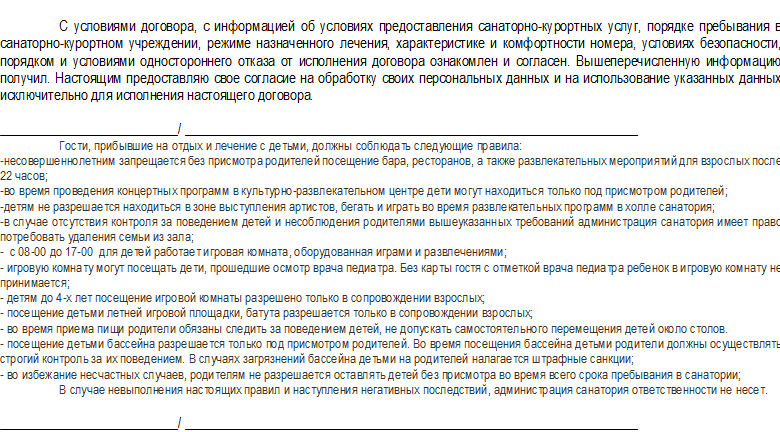 